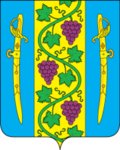 АДМИНИСТРАЦИЯ  ВЫШЕСТЕБЛИЕВСКОГО СЕЛЬСКОГО ПОСЕЛЕНИЯ КОРЕНОВСКОГО РАЙОНА ПОСТАНОВЛЕНИЕ   от______________                                                                   №  ____ст-ца ВышестеблиевскаяОб утверждении Порядка сноса надмогильных сооружений (надгробий) и оград, установленных за пределами мест захороненияВ соответствии со статьёй 18.2 Закона Краснодарского края от 04.02.2004 № 666-КЗ    "О   погребении   и   похоронном   деле   в   Краснодарском   крае"  п о с т а н о в л я ю:1. Утвердить Порядок сноса надмогильных сооружений (надгробий) и оград, установленных за пределами мест захоронений (прилагается).2. Начальнику общего отдела администрации Вышестеблиевского сельского поселения Темрюкского района  Л.Н.Бедаковой:2.1. Обнародовать настоящее постановление в установленном порядке.2.2. Разместить настоящее постановление на официальном сайте Вышестеблиевского сельского поселения  Темрюкского  района в сети Интернет.3. Контроль за выполнением настоящего постановления возложить на заместителя главы Вышестеблиевского сельского поселения Темрюкского района Н.Д.Шевченко.4. Постановление вступает в силу после его официального обнародования.Глава Вышестеблиевского сельского поселения Темрюкского  района                                                      П.К.ХаджидиПриложениек постановлению администрацииВышестеблиевского сельского поселения Темрюкского районаот _________________ № ___Порядок сноса надмогильных сооружений (надгробий) и оград, установленных  за пределами мест захоронения1.  Установка надмогильных сооружений (надгробий) и оград на кладбищах допускается только в границах предоставленных мест захоронения.  2. Устанавливаемые надмогильные сооружения (надгробия) и ограды не должны иметь частей, выступающих за границы мест захоронения или нависать над соседними захоронениями.  3. Надмогильные сооружения (надгробия) и ограды, установленные за пределами  мест захоронения, подлежат сносу как самовольно установленные.         4. Самовольно установленное надмогильное сооружение (надгробие), ограда, подлежит демонтажу осуществившим его лицом.        5. При выявлении самовольно установленного надмогильного сооружения (надгробия), ограды уполномоченный исполнительный орган в сфере погребения и похоронного дела направляет лицу установившему сооружение, ограду уведомление, в котором указывается срок для демонтажа.        6. В случае, если в установленный срок демонтаж сооружения, ограды не будет произведен, администрация Вышестеблиевского сельского поселения Темрюкского  района имеет право снести самовольно установленное сооружение, ограду с последующим взысканием с лица, установившего самовольное сооружение, ограду затрат на его демонтаж.Глава Вышестеблиевского сельскогопоселения Темрюкского района                                                           П.К.Хаджиди